Título del artículo primer renglón en español no escribir mayúsculas en las palabras subsecuentes del título And second row in english as it is seen now.Juan-José Sotelo-Ibarraa, Gabriela Sánchez-Manríquezb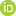 aÁrea académica, Institución, código_postal, Ciudad, Estado, País.b aÁrea académica, Institución, código_postal, Ciudad, Estado, PaísResumenEstas instrucciones constituyen una guía para la preparación de artículos para RICT Revista de Investigación Científica, Tecnológica e Innovación. Por favor, utilice este documento como una “plantilla” para preparar su manuscrito. Para las directrices de envío, siga las instrucciones del sistema de envío de artículos OJS, https://revista.ccaitese.com/ index.php/ridt/login. La revisión se realizará a DOBLE-CIEGO, por lo que, el nombre y la adscripción de los autores deberán colocarse hasta la aceptación del artículo. No olvide llenar los METADATOS con nombres, adscripciones, ORCID, correos electrónicos, etc., además adjunte por separado una Carta de presentación solicitando revisión, con los nombres completos, las adscripciones, ORCID y correos electrónicos de todos los autores, de no ser así se entenderá que el autor de correspondencia es el único autor. El título no debe tener más de 10 palabras. El número de autores no debe ser mayor que seis. El resumen no debe ocupar más de 180 palabras (aproximadamente 9 líneas).Palabras clave: Palabra 1, Palabra 2, escriba de 3 a 5 palabras claveAbstractThese instructions are a guide for the preparation of articles RICT Revista de Investigación Científica, Tecnológica e Innovación. Use this document as an instruction set. It can also be used as a “template” to prepare your manuscript. For submission, follow the instructions of the item submission system OJS, https:// revista.ccaitese.com/ index.php/ridt/login. The review will be DOUBLE-BLIND, so the name and ascription of the authors must be placed until the acceptance of the paper. Please don't forget to fill out the METADATA with authors, adscriptions, ORCID, etc. and you must attach Cover Letter, with the names, adscriptions, ORCID and email of the authors, otherwise it will be understood that the corresponding author is the sole author. The title should not be longer than 10 words. The number of authors should not be more than six. The abstract should not exceed 180 words (approximately 9 lines).Keywords: keyword 1, keyword 2 write between 3 to 5 keywords in englishIntroducciónEsta es la plantilla empleada para someter manuscritos a RICT Revista de Investigación Científica, Tecnológica e Innovación. RICT es una revista que cuenta con un número internacional normalizado de publicaciones seriadas (ISSN en Trámite), cada manuscrito aceptado tiene un identificador DOI, el cual aumenta la visibilidad de las publicaciones científicas e incrementa el nivel de citación. También, se encuentra indexado en Google Académico y próximamente en otros servicios de indexación como Latindex.Es importante no realizar cambios en el formato de esta plantilla, por lo que no se deberá cambiar tamaño, tipo de fuente o espaciados. Para énfasis utilizar la herramienta cursiva; no subrayar.La planilla conserva el formato, espaciado y demás elementos necesarios para realizar el manuscrito del artículo que se pretende publicar. En la barra superior de estilos de Word, se encuentran sólo los estilos que utiliza la plantilla. Puede utilizarlos para corregir formatos perdidos al copiar y pegar. Para evitar los cambios de formato, se recomienda que al copiar y pegar se peguen sólo valores, sólo texto sin formato dando click con el botón derecho del mouse.Para la publicación de manuscritos en RICT es importante considerar la estructura IMRyD, Introducción, Materiales y Método, Resultados y Discusión Posteriormente se pueden agregar las conclusiones, los agradecimientos y finalmente las referencias. El manuscrito se cita en APA Versión 6.0.Las siglas IMRyD como se describe en las viñetas significa: Introducción, Materiales y métodos, Resultados y finalmente Discusión. Cada una de ellas representan las secciones de un articulo de investigación. En las siguientes secciones se explican los contenidos de cada sección.El Contenido de la IntroducciónLa introducción va desarrollándose de lo general a lo particular, describiendo la problemática del tema que se aborda, lo que se sabe del tema, como se ha abordado en la literatura y por otros autores, que han hecho otros autores, etc. Es lo que podríamos considerar el estado del arte. Posteriormente se describe lo que no se sabe, que es precisamente donde están las áreas de oportunidad y lo que nuestra investigación intenta resolver. Finalmente, la introducción concluye con el objetivo del trabajo o la hipótesis. Adicionalmente, la introducción se redacta en tiempo presente.Materiales y MétodoLa sección de materiales y método responde a la o las preguntas ¿Cómo se llevó a cabo la investigación? ¿Cómo se estructuró la metodología? Describe de manera detallada y sin redundar o exagerar la forma en que se realizó el proyecto o investigación.Lo importante es que los lectores, si así lo desean, puedan reproducir la investigación y con ello determinar la confiabilidad y la validez de los resultados publicados. En esta sección normalmente se describe el diseño de la investigación, la población sobre la que se llevó a cabo la investigación o estudio, el entorno en el que se llevó a cabo, las técnicas empleadas, los tratamientos, los instrumentos utilizados, la tecnología empleada, etc. Así como los aspectos éticos del estudio, sobre todo si se realizaron experimentos con humanos.Finalmente se describen las pruebas estadísticas empleadas para analizar los datos. Que programas y versiones se utilizaron para el análisis estadístico, etc.La sección de materiales y método se redacta en tiempo pasado.Tablas y FigurasPara las tablas de datos en un manuscrito, siempre es importante que se respete el estilo de las Tablas, el título de la tabla va en la parte superior de la misma y si considera necesario, las tablas puedes ocupar todo el ancho de la columna, ver Tabla 1.Tabla 1: Márgenes de la página en centímetrosPor otro lado, las figuras deben estar incrustadas en el documento, es importante también que ocupen todo el ancho de la columna, en la medida de lo posible, ver figura 1. En ocasiones también se podrá incrustar imágenes que ocupen todo el ancho del documento, es decir, las dos columnas, ver figura 2.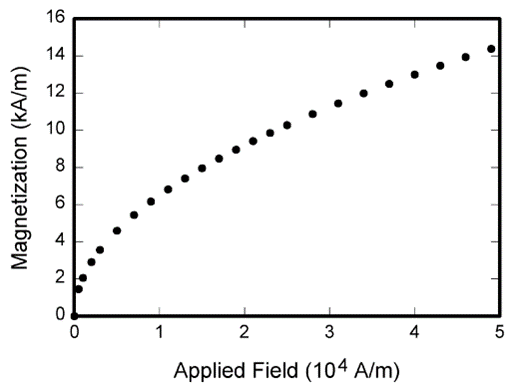 Figura 1: Las figuras a doble columna deben respetar márgenes y estilo.El título de la imagen va en la parte inferior de la imagen y la numeración es global para el todo el documento.EcuacionesUtilice el editor de ecuaciones para incorporar las ecuaciones que considere necesarias, no las agregue como imágenes, edite directamente la ecuación y enumérelas de manera consecutiva con el número entre paréntesis justificado al margen derecho.Primero agregue la ecuación desde el editor de ecuaciones, después seleccione el estilo “Ecuación”, presione tabulador y escriba el número de la ecuación entre paréntesis.En las ecuaciones es importante definir los símbolos que se muestran en la ecuación y esto puede ser antes de que aparezca la ecuación o inmediatamente después. Para referirse a la ecuación, se debe hacer refiriendo (1) o con la palabra completa, “la ecuación (1) es …”ResultadosLa sección de resultados es la parte más importante del artículo, aunque en la mayoría de los casos es la sección más corta. En el primer párrafo de esta sección resume en una frase concisa, clara y directa, el hallazgo principal del estudio.Los hallazgos se deben limitar a los datos que se vinculan con los objetivos de la investigación.Los resultados se presentan en orden lógico y sucesivo en que fueron encontrados, con la idea de que sean comprensibles y coherentes por sí mismos dado que representan los nuevos conocimientos que se están aportando con la investigación. Desde ese punto de vista se describen los hallazgos que incluso son contrarios a la hipótesis dado que le dan seriedad y credibilidad al trabajo. La sección de resultados se redacta en tiempo pasado.DiscusiónAunque la sección de discusión pareciera ser la más compleja de elaborar y organizar, en ella se interpretan los resultados en relación con los objetivos originales y la hipótesis, así como el estado del conocimiento actual del tema de estudio.El objetivo de la sección es indicar qué significan los hallazgos identificados en la sección de resultados y cómo estos se relacionan con el conocimiento actual.En la discusión los resultados se exponen, no se recapitulan. Se podrían mencionar someramente antes de discutirlos, pero sin repetirlos en detalle. Debe realizarse la comparación de los hallazgos obtenidos con los resultados de investigaciones realmente comparables, así como con investigaciones que apoyan la hipótesis y también con aquellas que la contradicen.Se redacta en tiempo presente. Lista de referenciasLa lista de referencias debe ser ordenada alfabéticamente de acuerdo con el primer autor, con las siguientes líneas justificadas con la sangría correspondiente. Si existen diferentes publicaciones del mismo autor(es), éstas deberán ser listadas en el orden del año de publicación. Si hay más de un artículo del mismo autor en la misma fecha, etiquételas como a,b, etc. (Baker, 1963a, b). Por favor, fíjese que todas las referencias (García, 2007) en este apartado (García and Martínez, 2008) deben ser citadas directamente en el cuerpo del texto (García et al., 2007), (Dog, 1958), (Keohane, 1958).Por favor, tenga en cuenta que las referencias al final de este documento cumplen con el estilo anteriormente mencionado. Los artículos que no hayan sido publicados deben ser citados como “no publicado.” Ponga en mayúscula únicamente la primera palabra del título, excepto el caso de nombres propios y símbolos de elementos. Si está utilizando LaTeX, puede procesar una base de datos de bibliografía externa o insertarla directamente en la sección de referencias. Las notas al pie de página se deben evitar en la medida de lo posible.ConclusionesLas conclusiones pueden estar al final de la discusión o en una sección separada como en este ejemplo.Se deben reflejar las conclusiones más significativas y la importancia práctica del estudio. Las conclusiones son generalizaciones derivadas de los resultados y constituyen los aportes y las innovaciones del estudio realizado.AgradecimientosAgregue sus agradecimientos hasta la aceptación del manuscrito.ReferenciasBaker, R. C., (1963a). Título del artículo. Nombre de la revista 34, 184–186.Baker, R. C., (1963b). Título del libro. Nombre de la editorial, Lugar de publicación.Dog, P. R., (1958). Título del capítulo. In: Editor (Ed.), Título del libro. Vol. II. Nombre de la editorial, Lugar de publicación, Ch. 7, pp. 56–98.García, F. J., 2007. Título del libro. Nombre de la editorial, Lugar de publicación.García, F. J., Martínez, R., (2008). Título del artículo. Nombre de la revista número volumen, números de página.DOI: 10.3923/ijbc.2010.190.202García, F. J., Martínez, R., (2008). Título del artículo. Nombre de la revista número volumen, números de página.DOI: 10.3923/ijbc.2010.190.202Keohane, R., (1958). Título del libro. Nombre de la editorial, Lugar de publicación.          Intente igualar las dos columnas en la última página. Elimine este texto           PáginaArribaAbajoIzq./Der.Primera221.5Resto221.5